                     	Rocky Mountain Kendo/Iaido Federation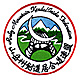 Request for Examination by an Affiliate Organization of the AUSKFKendo  /  Iaido  /  Jodo    (circle one)Requesting Rank:  	     Exam Date: ____/____/_______ (MM / DD/ YYYY)         (Kyu / Dan)AUSKF ID No:  	               Member Federation:  				    Name of the affiliate that will conduct the test: ______RMKIF__________________  Name: ______________________/_____________________/_____________________                             (Last)                                    (First)                               (Middle)Address 			                                               (Street)	/	/                                 (City)                                   (State)                                      (Zip)  Phone:  __________________      E-Mail: 					___________Date of Birth: _____/_____/_________ (MM / DD/ YYYY)        Age: __________________Present Rank:  	      Date Received: 			List any handicaps, injuries, etc.:  	FOR INSTRUCTORS & REGIONAL FEDERATION PRESIDENT USE ONLY.MUST BE FILLED OUT COMPLETELY.  As the instructor of the applicant I: __________________________________________________a) Approve this student’s application & recommend he/she be examined for the rank of: ________Instructor’s Signature: _____________________________________   Date: ________________  (Printed Name and Signature of Member Federation President)                                 (Date)*  To avoid mistakes and delays, please print clearly.*  Save as PDF and upload to application. 